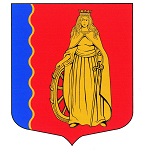 МУНИЦИПАЛЬНОЕ ОБРАЗОВАНИЕ«МУРИНСКОЕ ГОРОДСКОЕ ПОСЕЛЕНИЕ»ВСЕВОЛОЖСКОГО МУНИЦИПАЛЬНОГО РАЙОНАЛЕНИНГРАДСКОЙ ОБЛАСТИАДМИНИСТРАЦИЯПОСТАНОВЛЕНИЕ  17.05.2024                                                                                                   № 223   г. МуриноВ соответствии с  п. 5 Правил предоставления коммунальных услуг собственникам и пользователям помещений в многоквартирных и жилых домах, утвержденных постановлением Правительства РФ № 354 от 06.05.2011, п. 8.2, п. 8.3, п. 8.4 Правил подготовки и проведения отопительного сезона в Ленинградской области, утвержденных постановлением Правительства Ленинградской области № 177 от 19.06.2008 и в связи с повышением температуры наружного воздуха администрация муниципального образования «Муринское городское поселение» Всеволожского муниципального района Ленинградской областиПОСТАНОВЛЯЕТ:Теплоснабжающим и теплосетевым организациям, осуществляющим свою деятельность на территории МО «Муринское городское поселение»:Прекратить регулярное отопление на территории МО «Муринское городское поселение» с 12 час. 00 мин. 17.05.2024г.Обеспечить горячее водоснабжение, в соответствии с санитарными нормами.Управляющим компаниям, ТСЖ, ТСН, ЖСК, ЖЭС, собственникам индивидуальных домов:Выполнить оперативные указания теплоснабжающих / теплосетевых организаций в отношении режимов теплопотребления.Не допускать самовольных (без разрешения теплоснабжающих / теплосетевых организаций) отключений, слива теплоносителя, постановки систем на проток т.д.2.3.	Своевременно оповещать население о причине отключения или ограничения теплоснабжения и горячего водоснабжения.2.4.	Информацию об отключенных системах отопления и вентиляции направить в теплоснабжающие / теплосетевые организации.3.	Опубликовать настоящее постановление на официальном сайте муниципального образования «Муринское городское поселение» в сети Интернет и в газете «Муринская панорама».4.	Настоящее постановление вступает в силу с момента подписания.5.	Контроль над исполнением постановления оставляю за собой. Глава администрации 							 А.Ю. БеловОб окончании отопительного периода 2023-2024 гг.